Решение систем уравнений.Вариант 1.Решить систему уравнений:№1а) б)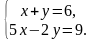 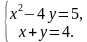 №2а) б)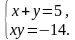 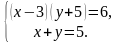 №3а) б)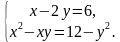 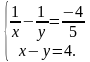 №4№5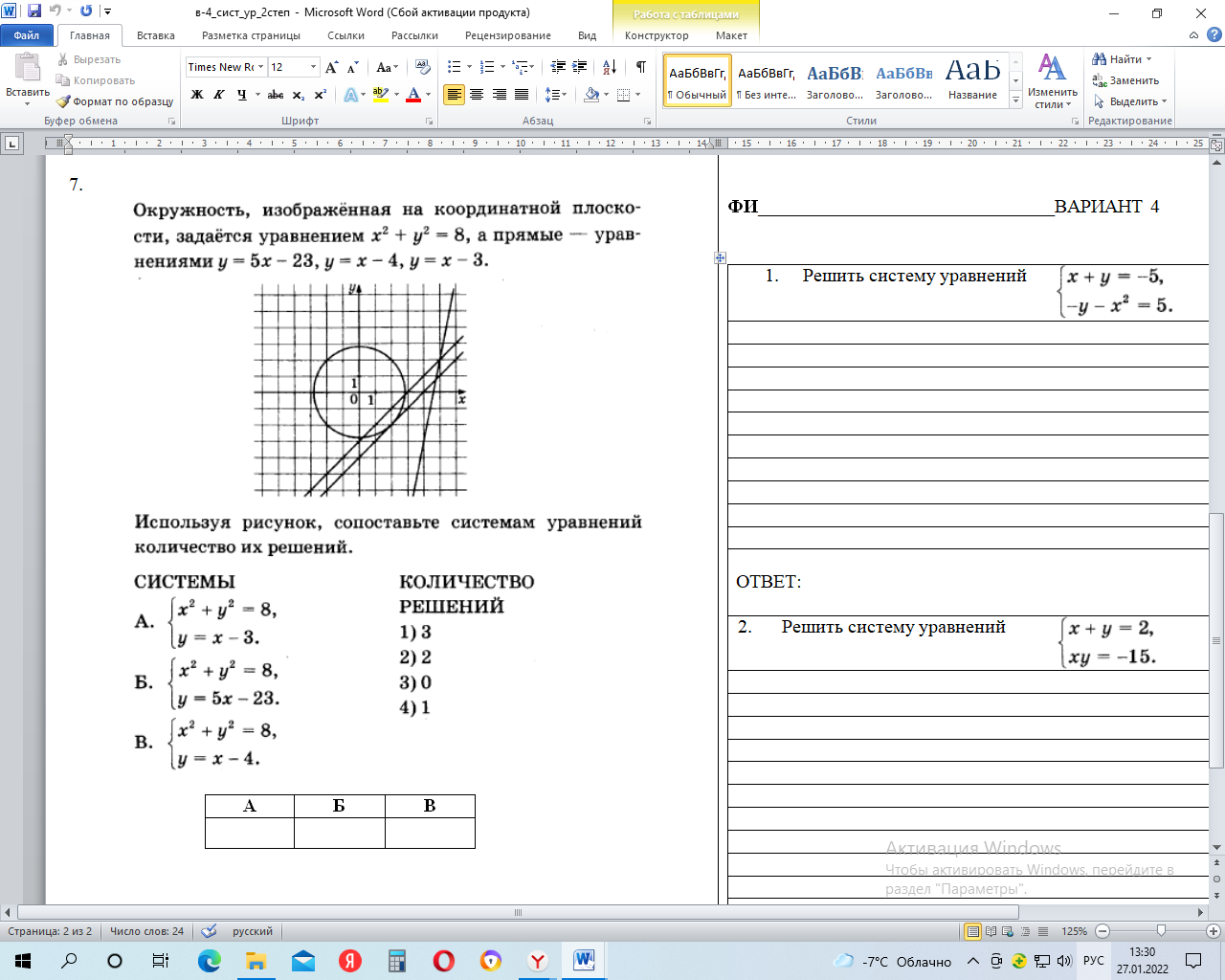 Настоятельно рекомендую выполнить эту самостоятельную работу самостоятельно.Это позволит вам чувствовать себя уверенно на контрольной работе по решению систем уравнений.К сожалению, все полученные мною работы были переписаны с одного источника, поэтому отметки ставить не буду. Каждый работает на свои знания.Работу присылать не нужно.Результат увижу на контрольной.)Настоятельно рекомендую выполнить эту самостоятельную работу самостоятельно.Это позволит вам чувствовать себя уверенно на контрольной работе по решению систем уравнений.К сожалению, все полученные мною работы были переписаны с одного источника, поэтому отметки ставить не буду. Каждый работает на свои знания.Работу присылать не нужно.Результат увижу на контрольной.)